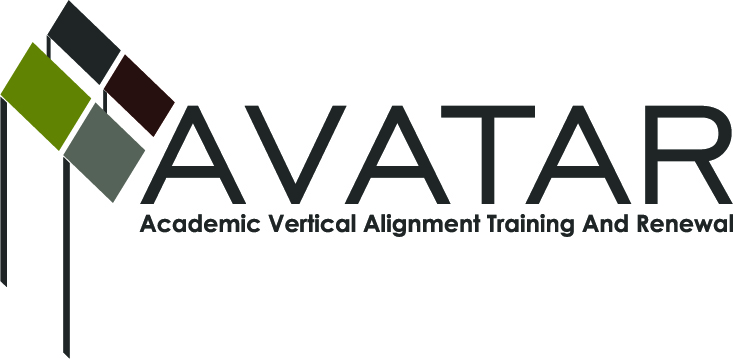 AVATAR Partnership Region: _____15_____________Meeting/Session Documentation FormForm should be completed after each meeting and given to the Regional AVATAR Coordinator/FacilitatorAgenda Format Key:  P = Presentation, F = Feedback, D = Decision-Making, W = Work Group, O = Other, with explanationAVATAR Meeting MinutesMeeting Participant ListMeeting:Math project groupMath project groupMath project groupMath project groupMath project groupMeeting Purpose:Module 1 training, establish purpose of groupModule 1 training, establish purpose of groupModule 1 training, establish purpose of groupModule 1 training, establish purpose of groupModule 1 training, establish purpose of groupDate:4/4/13Start Time:4:00End Time:6:00Meeting Coordinator/ Facilitator:Lorenzo LasaterLocation:Location:Region 15 ESCRegion 15 ESCMeeting Recorder:Lorenzo LasaterMeeting Timekeeper:Meeting Timekeeper:Richard Roper, ESC 15Richard Roper, ESC 15TimeTopicFormatDiscussion LeaderDesired Outcome4:00IntroductionsFLorenzo Lasater4:30AVATAR project background FLorenzo LasaterBuild interest and background among participants.5:30Discussion of possibilitiesDRichard RoperBrainstorm ideasAction ItemPerson ResponsibleDue DatePlan dates for next meetingRichard Roper4/18/13Invite others that might be interestedAll present4/18/13NotesNotesNotesNameTitleOrganization/InstitutionLorenzo LasaterChairP-16 CouncilJohn MiazgaDeanASUTerrie PhillipsDirector of AP, IB, Dual CreditSAISDSaundra PaschalTeacherSAISDBetsy KingTeacherSAISDMarissa GuerreroTeacherSAISDTrey SmithTeacherASUChrista CoffmanTeacherHCSusan StricklandTeacherHCKarla DominguezTeacherTLC AcademyRichard RoperConsultantESC 15James BakerTeacherTLC AcademyKatherine EyreTeacherSAISDCindy ByrdTeacherSAISDLeAnne ByrdProvostHC